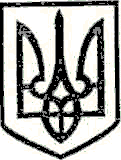 УКРАЇНАМАРКІВСЬКА РАЙОННА ДЕРЖАВНА АДМІНІСТРАЦІЯЛУГАНСЬКОЇ ОБЛАСТІР О З П О Р Я Д Ж Е Н Н Яголови районної державної адміністрації«28» березня 2018 р.                          Марківка                                              № 87Про затвердження технічних документацій із землеустрою щодо встановлення (відновлення) меж земельних ділянок в натурі (на місцевості) паї № 2396 (пасовища) № 1485 (сіножаті) у приватну власність гр. Б… на території Сичанської сільської радиКеруючись ст. ст. 14, 19, 119 Конституції України, ст. ст. 6, 13, 21, 35, 41 Закону України «Про місцеві державні адміністрації», ч. 1 ст. 10 та п. 34 ст. 26 Законом України «Про місцеве самоврядування України», Законом України «Про порядок виділення в натурі (на місцевості) земельних ділянок власникам земельних часток (паїв), Законом України «Про землеустрій», ст. ст. 25, 118, 126 Земельного кодексу України, розглянувши заяву гр. Б… (додається) про затвердження технічних документацій із землеустрою щодо встановлення (відновлення) меж земельних ділянок в натурі (на місцевості) паї № 2396 (пасовища), №1485 (сіножаті), власниці сертифікату на право на земельні частки (пай) земель КСП «Марківське» для ведення товарного сільськогосподарського виробництва, розташованих за межами населеного пункту, на території, яка за даними державного земельного кадастру враховується в Сичанській сільській раді Марківського району Луганської області:1. Затвердити технічні документації із землеустрою щодо встановлення (відновлення) меж земельних ділянок в натурі (на місцевості) паї № 2396 (пасовища), № 1485 (сіножаті) у приватну власність гр. Б…, власниці сертифікату на право на земельні частки (пай) КСП «Марківське», для ведення товарного сільськогосподарського виробництва, розташованих за межами населеного пункту, на території, яка за даними державного земельного кадастру враховується в Сичанській сільській раді Марківського району Луганської області.2. Виділити в натурі (на місцевості) – земельні ділянки паї № 2396, загальною площею 1,7093 га - пасовища, кадастровий номер 4422588800:02:005:0164, № 1485, загальною площею 1,4380 га – сіножаті, кадастровий номер 4422588800:02:005:0113, гр. Б… власниці земельної частки (пай) КСП «Марківське», для ведення товарного сільськогосподарського виробництва, розташованих за межами населеного пункту, на території, яка за даними державного земельного кадастру враховується в Сичанській сільській раді Марківського району Луганської області (згідно з додатком).		3. Довести до відома громадянки Б… про необхідність державної реєстрації права власності на дану земельну ділянку.4. Відділу у Марківському районі Головного управління Держгеокадастру у Луганській області внести зміни в земельно–кадастрову документацію.Голова районноїдержавної адміністрації						І. А. ДзюбаДодаток 								 до розпорядження голови 								 Марківської районної  державної адміністрації Луганської області від «28» березня 2018 р. № 87  Списоквласників сертифікатів на право на земельну частку (пай) земель КСП «Марківське», що отримують земельні частки (паї) в натурі (на місцевості) пасовища, сіножаті, розташованих за межами населеного пункту на території, яка за даними державними земельного кадастру враховується в Сичанській сільській радіКерівник апарату райдержадміністрації                                                        К. М. Тищенко№ з/пПрізвище,ім’я по батьковіНомер та серія  сертифікатуПлоща угідь, гаПлоща угідь, гаВсього в цінах на 1995 року, гривень№ з/пПрізвище,ім’я по батьковіНомер та серія  сертифікату№ ділянкипасовищасіножатіВсього в цінах на 1995 року, гривень1Б…ЛГ№ 0022270239614851,70931,4380-ВСЬОГО--3,1473-